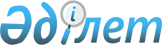 О внесении дополнений в решение акима Акмолинской области от 4 апреля 2011 года № 5 "Об установлении размера государственного образовательного заказа и размера максимальной родительской платы в дошкольных организациях Акмолинской области на 2011 год"
					
			Утративший силу
			
			
		
					Решение акима Акмолинской области от 8 декабря 2011 года № 31. Зарегистрировано Департаментом юстиции Акмолинской области 27 декабря 2011 года № 3415. Утратило силу в связи с истечением срока применения - (письмо аппарата акима Акмолинской области от 11 июня 2013 года № 1.5-13/8492)      Сноска. Утратило силу в связи с истечением срока применения - (письмо аппарата акима Акмолинской области от 11.06.2013 № 1.5-13/8492).

      В соответствии с Законом Республики Казахстан от 23 января 2001 года «О местном государственном управлении и самоуправлении в Республике Казахстан», постановлением Правительства Республики Казахстан от 28 мая 2010 года № 488 «Об утверждении программы по обеспечению детей дошкольным воспитанием и обучением «Балапан» на 2010-2014 годы» аким области РЕШИЛ:



      1. Внести в решение акима Акмолинской области «Об установлении размера государственного образовательного заказа и размера максимальной родительской платы в дошкольных организациях Акмолинской области на 2011 год» от 4 апреля 2011 года № 5 (зарегистрировано в Реестре государственной регистрации нормативных правовых актов № 3390, опубликовано 17 мая 2011 года в газетах «Арқа ажары» и «Акмолинская правда») следующие дополнения:

      в приложении, в Размере государственного образовательного заказа в расчете на одного ребенка и размере максимальной родительской платы для детей, получающих услуги по государственному образовательному заказу в дошкольных организациях Акмолинской области на 2011 год:

      подраздел «дошкольные мини-центры» раздела «Аккольский район» дополнить строками под порядковыми номерами 7, 8 следующего содержания: «»;в разделе «Астраханский район»:

подраздел «дошкольные мини-центры» дополнить строками под порядковыми номерами 8-11 следующего содержания: «»;дополнить подразделом «государственные детские сады» следующего содержания: «»;подраздел «дошкольные мини-центры» раздела «Атбасарский район» дополнить строками под порядковыми номерами 15-19 следующего содержания: «»;в разделе «Буландынский район»:

подраздел «дошкольные мини-центры» дополнить строками под порядковыми номерами 3-1-3-4 следующего содержания: «»;

      подраздел «государственные детские сады» дополнить строкой под порядковым номером 5 следующего содержания:

«»;

в разделе «Бурабайский район»:

      подраздел «дошкольные мини-центры» дополнить строками под порядковыми номерами 10-8-10-10 следующего содержания: «»;подраздел «частные детские сады» дополнить строкой под порядковым номером 15 следующего содержания:«»;      в разделе «Енбекшильдерский район»:

подраздел «дошкольные мини-центры» дополнить строками под порядковыми номерами 4-7 следующего содержания:

«»;дополнить подразделом «государственные детские сады» следующего содержания:

«»;в разделе «Ерейментауский район»:

в подразделе «дошкольные мини-центры» дополнить строками под порядковыми номерами 5-11 следующего содержания:

«»;дополнить подразделом «государственные детские сады» следующего содержания:

«»;подраздел «дошкольные мини-центры» раздела «Есильский район» дополнить строками под порядковыми номерами 3-13 следующего содержания:«»;в разделе «Жаксынский район»:

подраздел «дошкольные мини-центры» дополнить строками под порядковыми номерами 3-5 следующего содержания:«»;дополнить подразделом «государственные детские сады» следующего содержания:«»;подраздел «дошкольные мини-центры» раздела «Жаркаинский район» дополнить строками под порядковыми номерами 4-6 следующего содержания:«»;в разделе «Зерендинский район»:подраздел «дошкольные мини-центры» дополнить строками под порядковыми номерами 6-1-6-3 следующего содержания:«»;подраздел «государственные детские сады» дополнить строкой под порядковым номером 9 следующего содержания:«»;после раздела «Зерендинский район» дополнить разделом «Коргалжынский район» следующего содержания:

«»;подраздел «дошкольные мини-центры» раздела «Сандыктауский район» дополнить строками под порядковыми номерами 13-14 следующего содержания:

«»;в разделе «Целиноградский район»:

подраздел «частные детские сады» дополнить строками под порядковыми номерами 14-17 следующего содержания:

«»;дополнить подразделом «государственные детские сады» следующего содержания:

«»;в разделе «Шортандинский район» дополнить подразделом «государственные детские сады» следующего содержания:«»;в разделе «город Кокшетау»:

подраздел «государственные детские сады» дополнить строками под порядковыми номерами 2-1, 2-2 следующего содержания:«      »;дополнить подразделом «дошкольные мини-центры» следующего содержания:«      ».

      2. Контроль за исполнением настоящего решения акима Акмолинской области возложить на заместителя акима области Кайнарбекова А.К.



      3. Настоящее решение вступает в силу со дня государственной регистрации в Департаменте юстиции Акмолинской области и вводится в действие со дня официального опубликования.      Исполняющий обязанности

      акима Акмолинской области                  Д. Адильбеков
					© 2012. РГП на ПХВ «Институт законодательства и правовой информации Республики Казахстан» Министерства юстиции Республики Казахстан
				7дошкольный мини-центр при государственном учреждении «Амангельдинская средняя школа» отдела образования Аккольского района2013002,813002,8030008дошкольный мини-центр при государственном учреждении «Барапская основная школа» отдела образования Аккольского района2013002,813002,8030008дошкольный мини-центр при государственном учреждении «Шиликтинская основная школа» отдела образования Астраханского района106501,46501,4009дошкольный мини-центр при государственном учреждении «Урнекская начальная школа» отдела образования Астраханского района106501,46501,40010дошкольный мини-центр при государственном учреждении «Степновская основная школа» отдела образования Астраханского района206501,46501,40011дошкольный мини-центр при государственном учреждении «Бесбидаикская основная школа» отдела образования Астраханского района106501,46501,400государственные детские сады12государственное коммунальное казенное предприятие «Первомайский детский сад» при акимате Астраханского района Акмолинской области8018109,618109,60632015дошкольный мини-центр при государственном учреждении «Ново-Мариновская основная школа отдела образования Атбасарского района»2013002,813002,80550016дошкольный мини-центр при государственном учреждении «Сепеевская средняя школа отдела образования Атбасарского района»2513002,813002,80550017дошкольный мини-центр при государственном учреждении «Тельмановская средняя школа отдела образования Атбасарского района»2013002,813002,80550018дошкольный мини-центр при государственном учреждении «Новосельская средняя школа отдела образования Атбасарского района»2013002,813002,80550019дошкольный мини-центр при государственном учреждении «Средняя школа № 4 отдела образования Атбасарского района»2513002,813002,8055003-1дошкольный мини-центр при коммунальном государственном учреждении «Боярская основная школа» акимата Буландынского района1513002,813002,8040003-2дошкольный мини-центр при коммунальном государственном учреждении «Новокиевская основная школа» акимата Буландынского района1513002,813002,8040003-3дошкольный мини-центр при коммунальном государственном учреждении «Токтамысская средняя школа» акимата Буландынского района1413002,813002,8040003-4дошкольный мини-центр при коммунальном государственном учреждении «Тастыозекская основная школа» акимата Буландынского района2013002,813002,8040005государственное коммунальное казенное предприятие «Детский сад «Балдәурен» при отделе образования Буландынского района14018109,618109,60635010-8дошкольный мини-центр при государственном учреждении «Леснохуторская начальная школа отдела образования Бурабайского района»76501,46501,40010-9дошкольный мини-центр при государственном учреждении «Шиелинская начальная школа отдела образования Бурабайского района»106501,46501,40010-10дошкольный мини-центр при государственном учреждении «Средняя школа № 2 города Щучинска отдела образования Бурабайского района»3313002,813002,80700015товарищество с ограниченной ответственностью «Мия»2118109,618109,60120004дошкольный мини-центр при государственном учреждении «Акбулакская основная школа»256501,46501,4005дошкольный мини-центр при государственном учреждении «Советская средняя школа» Енбекшильдерского района256501,46501,4006дошкольный мини-центр при государственном учреждении «Жаналыкская неполная средняя школа»256501,46501,4007дошкольный мини-центр при государственном учреждении «Мамайская средняя школа»256501,46501,400государственные детские сады8государственное коммунальное казенное предприятие «Ясли-сад «Күншуақ» при акимате Енбекшильдерского района10018109,618109,6047005дошкольный мини-центр при государственном учреждении «Ажинская средняя школа Ерейментауского района Акмолинской области»156501,46501,4006дошкольный мини-центр при государственном учреждении «Жанажольская средняя школа» Ерейментауского района Акмолинской области156501,46501,4007дошкольный мини-центр при государственном учреждении «Павловская средняя школа» Ерейментауского района606501,46501,4008дошкольный мини-центр при государственном учреждении «Средняя школа № 1 города Ерейментау» отдела образования Ерейментауского района326501,46501,4009дошкольный мини-центр при государственном учреждении «Основная школа № 1» отдела образования Ерейментауского района236501,46501,40010дошкольный мини-центр при государственном учреждении «Бестогайская средняя школа» Ерейментауского района, Акмолинской области236501,46501,40011дошкольный мини-центр при государственном учреждении «Бозтальская средняя школа» отдела образования Ерейментауского района156501,46501,400государственные детские сады12государственное коммунальное казенное предприятие «Ясли-сад «Жұлдызай» при акимате Ерейментауского района10018109,618109,6070003дошкольный мини-центр при государственном учреждении «Двуреченская средняя школа отдела образования Есильского района»4013002,813002,8040004дошкольный мини-центр при государственном учреждении «Жаныспайская средняя школа отдела образования Есильского района»1513002,813002,8035005дошкольный мини-центр при государственном учреждении «Московская средняя школа отдела образования Есильского района»2013002,813002,8035006дошкольный мини-центр при государственном учреждении «Ковыльненская средняя школа отдела образования Есильского района»1513002,813002,8035007дошкольный мини-центр при государственном учреждении «Свободненская средняя школа отдела образования Есильского района»3013002,813002,8044008дошкольный мини-центр при государственном учреждении «Побединская средняя школа отдела образования Есильского района»2013002,813002,8050009дошкольный мини-центр при государственном учреждении «Калачевская средняя школа отдела образования Есильского района»1513002,813002,80500010дошкольный мини-центр при государственном учреждении «Мирненская основная школа отдела образования Есильского района»1513002,813002,80500011дошкольный мини-центр при государственном учреждении «Маяковская средняя школа отдела образования Есильского района»3013002,813002,80500012дошкольный мини-центр при государственном учреждении «Бузулукская основная школа отдела образования Есильского района»1513002,813002,80500013дошкольный мини-центр при государственном учреждении «Средняя школа № 1 г.Есиль отдела образования Есильского района»2513002,813002,8050003дошкольный мини-центр при государственном учреждении «Жаксынская средняя школа № 1»306501,46501,4004дошкольный мини-центр при государственном учреждении «Островская средняя школа»156501,46501,4005дошкольный мини-центр при государственном учреждении «Жаксынская средняя школа № 2» при отделе образования Жаксынского района156501,46501,400государственные детские сады6государственное коммунальное казенное предприятие «Детский сад «Дән» при Государственном учреждении «Отдел образования Жаксынского района»7018109,618109,6056004дошкольный мини-центр при государственном учреждении «Фурмановская средняя школа» отдела образования Жаркаинского района5013002,813002,8035005дошкольный мини-центр при государственном учреждении «Львовская основная общеобразовательная школа» отдела образования Жаркаинского района2013002,813002,8035006дошкольный мини-центр при государственном учреждении «Омурлыкская средняя школа» отдела образования Жаркаинского района2013002,813002,8035006-1дошкольный мини-центр при государственном учреждении «Кенеуткульская основная школа» отдела образования Зерендинского района3013002,813002,8052546-2дошкольный мини-центр при коммунальном государственном учреждении «Красиловская начальная школа» отдела образования Зерендинского района1513002,813002,8052546-3дошкольный мини-центр при государственном учреждении «Еленовская средняя школа» отдела образования Зерендинского района4013002,813002,8052549государственное коммунальное казенное предприятие «Детский сад «Бөбек» при отделе образования Зерендинского района2518109,618109,605254Коргалжынский райондошкольные мини-центры1дошкольный мини-центр при государственном учреждении «Дружбинская средняя школа»4013002,813002,8038002дошкольный мини-центр при государственном учреждении «Сабындинская средняя школа имени Усенова»4013002,813002,80400013дошкольный мини-центр при государственном учреждении «Петровская основная школа» отдела образования Сандыктауского района1513002,813002,80500014дошкольный мини-центр при государственном учреждении «Васильевская основная школа» отдела образования Сандыктауского района1513002,813002,80500014товарищество с ограниченной ответственностью «Бөбек-2011»5018109,618109,601400015товарищество с ограниченной ответственностью «Балабақша» Ақ-Нұр»4018109,618109,601400016товарищество с ограниченной ответственностью «Амина-2011»12018109,618109,601400017товарищество с ограниченной ответственностью «Күнбағыс-К»4018109,618109,6014000государственные детские сады18государственное коммунальное казенное предприятие «Детский сад «Балауса» при акимате Целиноградского района32018109,618109,605000государственные детские сады11государственное коммунальное казенное предприятие детский сад «Ботакөз» при отделе образования Шортандинского района5218109,618109,60550012государственное коммунальное казенное предприятие Детский сад «Бобек» при отделе образования Шортандинского района9018109,618109,6055002-1государственное коммунальное казенное предприятие «Детский центр творчества и воспитания села Красный Яр» при отделе образования города Кокшетау10018109,618109,6067002-2государственное коммунальное казенное предприятие «Детский сад № 6 «Нурай» при акимате города Кокшетау22018109,618109,606700дошкольные мини-центры9государственное коммунальное казенное предприятие «Мини-центр «Күншуақ» при акимате города Кокшетау5013002,813002,80670010государственное коммунальное казенное предприятие «Мини-центр «Шұғыла» при акимате города Кокшетау5013002,813002,806700